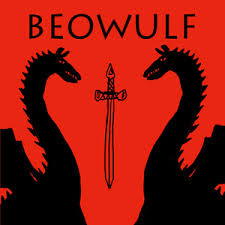 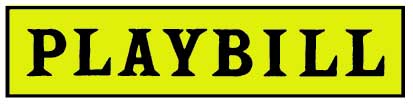 King Hrothgar of Denmark, a descendant of the great king Shield Sheafson, enjoys a prosperous and successful reign. He builds a great mead-hall, called Heorot, where his warriors can gather to drink, receive gifts from their lord, and listen to stories sung by the scops, or bards. But the jubilant noise from Heorot angers Grendel, a horrible demon who lives in the swamplands of Hrothgar’s kingdom. Grendel terrorizes the Danes every night, killing them and defeating their efforts to fight back. The Danes suffer many years of fear, danger, and death at the hands of Grendel. Eventually, however, a young Geatish warrior named Beowulf hears of Hrothgar’s plight. Inspired by the challenge, Beowulf sails to Denmark with a small company of men, determined to defeat Grendel.Hrothgar, who had once done a great favor for Beowulf’s father Ecgtheow, accepts Beowulf’s offer to fight Grendel and holds a feast in the hero’s honor. During the feast, an envious Dane named Unferth taunts Beowulf and accuses him of being unworthy of his reputation. Beowulf responds with a boastful description of some of his past accomplishments. His confidence cheers the Danish warriors, and the feast lasts merrily into the night. At last, however, Grendel arrives. Beowulf fights him unarmed, proving himself stronger than the demon, who is terrified. As Grendel struggles to escape, Beowulf tears the monster’s arm off. Mortally wounded, Grendel slinks back into the swamp to die. The severed arm is hung high in the mead-hall as a trophy of victory.Overjoyed, Hrothgar showers Beowulf with gifts and treasure at a feast in his honor. Songs are sung in praise of Beowulf, and the celebration lasts late into the night. But another threat is approaching. Grendel’s mother, a swamp-hag who lives in a desolate lake, comes to Heorot seeking revenge for her son’s death. She murders Aeschere, one of Hrothgar’s most trusted advisers, before slinking away. To avenge Aeschere’s death, the company travels to the murky swamp, where Beowulf dives into the water and fights Grendel’s mother in her underwater lair. He kills her with a sword forged for a giant, then, finding Grendel’s corpse, decapitates it and brings the head as a prize to Hrothgar. The Danish countryside is now purged of its treacherous monsters.The Danes are again overjoyed, and Beowulf’s fame spreads across the kingdom. Beowulf departs after a sorrowful goodbye to Hrothgar, who has treated him like a son. He returns to Geatland, where he and his men are reunited with their king and queen, Hygelac and Hygd, to whom Beowulf recounts his adventures in Denmark. Beowulf then hands over most of his treasure to Hygelac, who, in turn, rewards him.In time, Hygelac is killed in a war against the Shylfings, and, after Hygelac’s son dies, Beowulf ascends to the throne of the Geats. He rules wisely for fifty years, bringing prosperity to Geatland. When Beowulf is an old man, however, a thief disturbs a barrow, or mound, where a great dragon lies guarding a horde of treasure. Enraged, the dragon emerges from the barrow and begins unleashing fiery destruction upon the Geats. Sensing his own death approaching, Beowulf goes to fight the dragon. With the aid of Wiglaf, he succeeds in killing the beast, but at a heavy cost. The dragon bites Beowulf in the neck, and its fiery venom kills him moments after their encounter. The Geats fear that their enemies will attack them now that Beowulf is dead. According to Beowulf’s wishes, they burn their departed king’s body on a huge funeral pyre and then bury him with a massive treasure in a barrow overlooking the sea.Who’s Who?Beowulf -  The protagonist of the epic, Beowulf is a Geatish hero who fights the monster Grendel, Grendel’s mother, and a fire-breathing dragon. Beowulf’s boasts and encounters reveal him to be the strongest, ablest warrior around. In his youth, he personifies all of the best values of the heroic culture. In his old age, he proves a wise and effective ruler.King Hrothgar -  The king of the Danes. Hrothgar enjoys military success and prosperity until Grendel terrorizes his realm. A wise and aged ruler, Hrothgar represents a different kind of leadership from that exhibited by the youthful warrior Beowulf. He is a father figure to Beowulf and a model for the kind of king that Beowulf becomes.Grendel -  A demon descended from Cain, Grendel preys on Hrothgar’s warriors in the king’s mead-hall, Heorot. Because his ruthless and miserable existence is part of the retribution exacted by God for Cain’s murder of Abel, Grendel fits solidly within the ethos of vengeance that governs the world of the poem.Grendel’s mother -  An unnamed swamp-hag, Grendel’s mother seems to possess fewer human qualities than Grendel, although her terrorization of Heorot is explained by her desire for vengeance—a human motivation.The dragon -  An ancient, powerful serpent, the dragon guards a horde of treasure in a hidden mound. Beowulf’s fight with the dragon constitutes the third and final part of the epic.Raymond Andrew "Ray" Winstone is an English film and television actor. He is mostly known for his "hard man" roles, beginning with his role as Carlin in the 1979 film Scum and Will Scarlet in the television series Robin of Sherwood. Born: February 19, 1957 (age 58),Homerton, United Kingdom. TV shows: Robin of Sherwood, Great Expectations, Henry VIII, More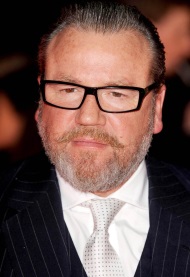 